Практична робота. 7 клас. Геометрія.Тема: Коло і трикутник.Прізвище Ім’я__________________________________Дата_________1 варіантВпишіть коло в трикутник.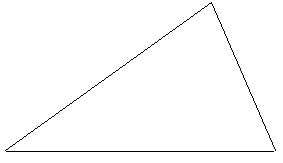 Опишіть коло навколо трикутника.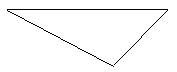 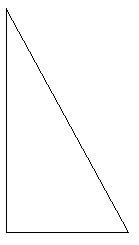 Практична робота. 7 клас. Геометрія.Тема: Коло і трикутник.Прізвище Ім’я__________________________________Дата_________2 варіантВпишіть коло в трикутник.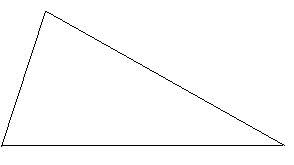 Опишіть коло навколо трикутника.